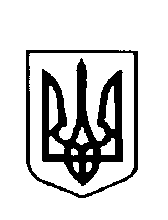 УКРАЇНАВАРКОВИЦЬКА сільська рада ДУБЕНСЬКОГО району РІВНЕНСЬКОЇ областіВОСЬМЕ скликання( п’ятнадцята  сесія) рішення Про  передачу земельних  ділянок  у  власність для  ведення  особистого селянського господарства .           Розглянувши заяву, технічну документацію із землеустрою щодо встановлення (відновлення) меж земельних  ділянок в  натурі (на місцевості) громадянки Прадош Терези Михайлівни для ведення особистого  селянського  господарства, які знаходяться  в с.Озеряни виготовлену Цицурою Миколою Олександровичем та керуючись статтями 118,121 Земельного кодексу України п. 34 ст. 26 Закону України «Про місцеве самоврядування в Україні»,  сільська рада                                                                  В И Р І Ш И Л А:1.Затвердити технічну документацію із землеустрою щодо встановлення  (відновлення) меж земельних ділянок в натурі (на місцевості) громадянці Прадош Терезі Михайлівні  для  ведення  особистого селянського господарства  площею 0,4000га: ділянка №1 площею 0,2500га кадастровий номер (5621684700:03:005:0158), ділянка №2  площею 0,1500га кадастровий номер (5621684700:03:004:0109) у власність, які  знаходяться  в с. Озеряни Дубенського району  Рівненської області. 2. Передати  громадянці  Прадош Терезі Михайлівні у власність  земельні ділянки площею 0,4000га: ділянка №1 площею 0,2500га кадастровий номер (5621684700:03:005:0158), ділянка №2  площею 0,1500га кадастровий номер (5621684700:03:004:0109) у власність, для  ведення  особистого селянського господарства за  рахунок земель сільськогосподарського  призначення  в с. Озеряни Варковицької сільської ради.3.Громадянці Прадош Терезі Михайлівні оформити право на земельні ділянки в порядку визначеному законодавством.4.Контроль  за  виконанням  рішення  покласти  на землевпорядника сільської ради.    Сільський  голова                                                       Юрій ПАРФЕНЮК  24 грудня   2021 року№   711 